HUMBOLDT COUNTY BOARD OF EDUCATION901 Myrtle Avenue, Eureka, CA  95501MINUTESJuly 8, 2020CALL TO ORDER/WELCOME/FLAG SALUTEPresident Loretta Eckenrode called the meeting of the Humboldt County Board of Education to order at 3:00 p.m. with a quorum present.PRESENT:	Loretta Eckenrode, Thom McMahon,, Mary Scott, Robert Siekmann  ABSENT:	Marc RowleyALSO	PRESENT:  Chris Hartley, Superintendent, Karling Skoglund, Katie Cavanagh, Ms. Smith, parent, Janine Melanson, Melissa HodgsonMary Scott led the flag salute.2.0	ADJUSTMENT OF THE AGENDA There were no adjustments to the agenda.3.0	BOARD MEMBER ANNOUNCEMENTS/COMMENTS/REPORTSLoretta received a letter from an Arcata High School student. Loretta has invited the student to attend the board meeting next month4.0	PUBLIC COMMENTS 	Statement read from member of the public regarding reopening schools5.0	CONSENT AGENDA It was moved/seconded (Scott/McMahon) to approve the consent agenda.  The motion carried with the following voice vote.	Voice Vote	AYES:		Eckenrode, McMahon, Scott, Siekmann 	NOES:		None	ABSTAIN:	None	ABSENT:	RowleyAction was taken on the following consent items:     	5.1	Approve Minutes - June 10, 2020     	5.2	Approve Travel Claims     	5.3	Receive and File Quarterly Williams Compliance Report - Instructional Materials, School Facilities & Teacher Certification     	5.4	Review and Accept Superintendent’s Schedule of Surplus Personal Property Report	5.5	Accept Donations to Student Events	5.6	Annual Review of Board Policy 6145-Extracurricular/Co-Curricular Activities6.0	ACTION ITEMS6.1   Receive and File potential cost for the 2020-2021 PERS Golden HandshakeIt was moved/seconded (Scott/McMahon) Receive and File potential cost for the 2020-2021 PERS Golden HandshakeThe motion carried with the following voice vote.Voice VoteAYES:		Eckenrode, McMahon, Scott, Siekmann NOES:		NoneABSTAIN:	NoneABSENT:	Rowley6.2   Set the Superintendent’s Salary for 2020-2021 The 3% increase was included in the budget projections and included in the adopted budget.  This is the 3rd year. It was moved/seconded (McMahon/Scott) to set the Superintendent’s Salary for 2020-2021.The motion carried with the following voice vote.Voice VoteAYES:		Eckenrode, McMahon, Scott, Siekmann NOES:		NoneABSTAIN:	NoneABSENT:	Rowley6.3	Receive and File New Superintendent Policies6.3.1 Receive and File new Superintendent’s Policy 4033-Lactation Accommodations-Second Reading6.3.2 Receive and File new Superintendent’s Policy 4119.2.6/4219.2.6/4319.2.6-Maintaining Appropriate Adult-Student Interactions-Second ReadingIt was moved/seconded (Scott/Siekmann) Receive and File new Superintendent’s Policy 4033-Lactation Accommodations-Second Reading and 6.3.2 Receive and File new Superintendent’s Policy 4119.2.6/4219.2.6/4319.2.6-Maintaining Appropriate Adult-Student Interactions-Second ReadingThe motion carried with the following voice vote.Voice VoteAYES:		Eckenrode, McMahon, Scott, Siekmann NOES:		NoneABSTAIN:	NoneABSENT:	Rowley6.4	Approve Revisions to Board Policies, Administrative Regulations and Board Bylaws         6.4.1 Approve Revisions to Board Policy 5132-Dress and Grooming         6.4.2 Approve Revisions to Board Policy 5142-Safety         6.4.3 Approve Revisions to Board Policy 6143-Curriculum Guides6.4.4 Approve Revisions to Board Policy and Administrative Regulation6174-Education of English Language Learners         6.4.5 Approve Revisions to Board Bylaw 9321 and Deletion of 9321.1-Closed Session6.4.6 Approve Revision to Board Bylaw 9323-Meeting ConductIt was moved/seconded (Scott/Siekmann) Approve Revisions to the Board Policies, Administrative Regulation and Board Bylaws, 6.4.1 through 6.4.6 and 6174The motion carried with the following voice vote.Voice VoteAYES:		Eckenrode, McMahon, Scott, Siekmann NOES:		NoneABSTAIN:	NoneABSENT:	Rowley6.5	Adopt New Board Policy 5131.8 Mobile Communication Devices-Second ReadingIt was moved/seconded (McMahon/Scott)Adopt New Board Policy 5131.8 Mobile Communication Devices-Second ReadingThe motion carried with the following voice vote.Voice VoteAYES:		Eckenrode, McMahon, Scott, Siekmann NOES:		NoneABSTAIN:	NoneABSENT:	Rowley6.6   	Approve Emergency Attendance Waiver for Glen Paul SchoolsThis is a waiver we must submit to the state for PSPS power outages to receive reimbursement for attendance.It was moved/seconded (Siekmann/Scott) Approve Emergency Attendance Waiver for Glen Paul SchoolsThe motion carried with the following voice vote.Voice VoteAYES:		Eckenrode, McMahon, Scott, Siekmann NOES:		NoneABSTAIN:	NoneABSENT:	Rowley7.0	INFORMATION/ACTION ITEMS 7.1	Superintendent's Report7.2	COVID-19: Humboldt County School UpdateThe Superintendent's report and the COVID-19 report will be combined.Introductions:	The new Director of Career and College Resources, Karling Skoglund. She is Suzi’s Huschle’s replacement 	The New Director of Special Education, Katie Cavanagh, Tess Ives replacement.Dr. Hartley expressed his appreciation to Ms. Smith for attending and speaking as a parent. It is important to address the loss of learning for our students and balance how fast and how deep we return to instruction. There are many factors not having students in school. Trying to manage harm reduction and balancing health concerns of both students and staff.  HCOE has been working closely with the Public Health Department and the Department of Health and Human Services discussing how we are going to support students and provide them with the resources and support they need. Huge thank you to Colby Smart for creating the Humboldt County Roadmap to recovery. The framework focuses on creating teams to begin planning, health and safety, teaching and curriculum and finances.  The document can be found on the HCOE website. Three options for a return to school have been discussed, in-person, hybrid or full distance learning. Districts are reaching out to parents to see what they would like to do.  Whatever we do we need to keep the health and safety of our students and staff as our number one priority. Other factors include the State of California.  There is an adopted budget with no reduction and no COLA.  The state has provided guidance (CDE, CDPH) for schools. One item that needs to be addressed is to provide districts/schools with more flexibility with attendance.  Deferrals are twice as expected this year, Corey Weber has been communicating with the districts regarding cash flows and updating revenues. He has been working on a borrowing guideline with the goal of getting as much information out to districts as possible.7.3	AJJC Update
Nothing new since last meeting8.0	ADJOURNMENT 	The meeting adjourned at 3:58 p.m.  President Loretta Eckenrode.Respectfully submitted,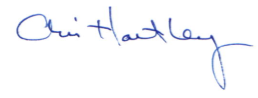 Chris Hartley, Ed.D.Humboldt County Superintendent of Schools	CH:mh